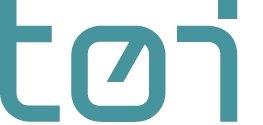 Institute of Transport Economics P.O. Box 6110 Etterstad, N-0602 Oslo, NorwayE-mail: toi@toi.no   Internet: http://www.toi.no/Curriculum Vitae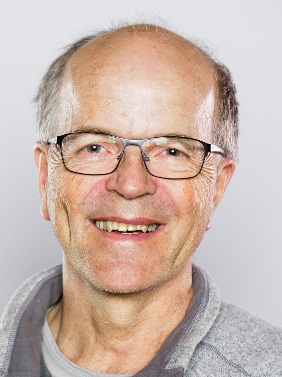 Employment RecordEducationResearch projects (PL=Project Leadership, WPL=Work Package Leadership)Other experience:Name:Jan Vidar HaukelandProfession/Title:Senior Researcher/ Researcher 1/ Professor: Institute of Transport Economics (TØI), Norwegian Centre for Transport ResearchPhD, Nature-based TourismTelephone no:+47 92630190E-mail:jvh@toi.noDate of birth:June 4, 1952Nationality:NorwegianProfessional Societies:AIEST - Association Internationale d'Experts Scientifiques du TourismeTRC - Tourist Research Centre
2007-presentSenior Researcher/ Researcher 1, TØI2007-2011PhD Scholar, NMBU2001-2007 Head of Department, TØI2000-2014Chief Editor: Scandinavian Journal of Hospitality and Tourism (Affiliation: University of Stavanger)1996-2001Deputy Head of Department, TØI1992-2000Chief Research Officer, Tourism Research, TØI1985-92Research Officer, TØI1983-85Lecturer (amanuensis) in social sciences, Molde University College1980-83Research Officer, TØI1977-80Research Assistant, Institute of Applied Social Science (INAS), Oslo20111979PhD in Nature-based tourism, NMBUAdvanced Master Degree (Mag. Art. in Sociology), University of Oslo (UiO)1976Bachelor of Art (Sociology, Political Science, and History), UiO2021-2025RUVIVAL – Rural Vitalization through various Adaptations of Cultural Heritage and LandscapesPL2022-2024INNOMET – Innovativ metodikk for besøksforvaltning i regionalt plan- og utviklingsarbeid [Innovative Visitor Management Methods in Regional Planning and Development]2021-2025LANDTIME – The Planning and Building Act between market demand, land policy, sustainability, temporality, and intergenerational justice2020-2023PATHWAYS – Towards reduced climate footprints in everyday and long-distance leisure mobilities2018-2021CreaTur –  Delingsøkonomi, digital tjenesteinnovasjon og regional omstilling i Innlandet [CreaTur – Sharing economy, digital service innovation and restructuring processes of interior Norway (Innlandet County)]2020-2021HALLINGREIS – Reiseliv i Hallingdal - Utmarksressurser og lokal verdiskapning i kjølvannet av COVID-19 [HALLINGREIS – Tourism in Hallingdal – Natural resources and local value creation in the wake of COVID-19]. Pilot project. RFF Viken.PL2016-2020BIOTOUR – From Natural Resources to Valuable Experiences: Tourism in the new Bio-economy (BIOTOUR)Deputy PL, WPL2016-2019PlanCoast – Integrated Coastal Zone Management and Planning: Legal and structural challengesWPL2018-2021Velferdsverdi av private flyreiser [The welfare value of leisure air travel] 2015-2017Besøksforvaltning og lokalsamfunnsutvikling i verdensarvområder [Visitor Management and Local Community Development in UNESCO World Heritage Areas]2012-2013Naturbaserte reiselivsbedrifter i Norge [Nature-based Tourism Enterprises in Norway]2011-2014PROTOUR – Dynamiske forvaltningsperspektiver på reiseliv i nasjonalparker [PROTOUR – Prospects for Managing Tourism Development in Protected Areas in a Period of Transition]PL2007-2011SUSTOUR – Bærekraftig reiselivsutvikling i en nasjonalparkregion [SUSTOUR – Sustainable tourism development in mountain park areas: Ecological and economic impacts, stakeholder interests, and marketing/management strategies under alternative scenarios]2004-2007Felles fagprogram (SACRE) for CIENS-instituttene [Strategies and Actions for Common Research – SACRE, Oslo Centre for Interdisciplinary Environmental and Social Research (CIENS)PL2002-2003Analyse av den danske turismenæringen [Analysis of the Danish Tourism Industry]1994-2008Gjesteundersøkelsen for utenlandske turistbesøk i Norge [Norwegian Foreign Visitor Survey]1999-2001Bærekraftig reiselivsforvaltning i naturområder [Sustainable Tourism Management in Nature Areas]PL1999-2001Fiskeværet som turistattraksjon [The Fishing Village as a Tourism Attraction]PL1998-1999Nasjonal reisevaneundersøkelse blant nordmenn [Norwegian National Travel Survey]1997Bygdeturisme i Norge [Rural Tourism in Norway]PL1996Markedsanalyse Nusfjord [Tourism Market Analysis of Nusfjord in Lofoten]PL1995-1996Forbruksundersøkelse blant norske og utenlandske turister som ferierer i Norge [Expenditure Survey among Norwegian and Foreign Holidaymakers in Norway]PL1994-1995Statistikksystem for nordmenns feriereiser [Statistics System for Norwegians’ Holiday Travel]PL1992-1994Effektmåling av markedsføringstiltak i reiselivets distribusjonskanaler [Consumer Impacts of Marketing Activities in Norwegian Distribution Channels]PL1991-1993Ferieundersøkelsen 1991. Nordmenns feriereiser [Norwegian Holiday Survey 1991]PL1988-1991Velferdstap ved trafikkulykker. Økonomiske og sosiale konsekvenser av personskadeulykkene i vegtrafikken [Welfare Losses due to Injuries in Traffic Accidents]1989Alternative and Responsible Tourism in Europe1989Reiselivsutvikling i lokalsamfunn. Analyse av planprosesser i forbindelse med turismesatsing i jordbrukskommuner. Et forprosjekt. [Tourism Development in Local Communities. Analysis of Tourism Planning Processes in Agricultural Municipalities. A Pilot Project]  1987-1990Reiselivet og befolkningsutviklingen [Prospects for Tourism Demand – Implications of Demographic and Social Change in the Norwegian Population] PL1987-1988Reiseønsker og bilhold blant eldre. Studie av transportmulighetene blant personer over 60 år i fire ulike lokalsamfunn [Car Ownership and Local Travel Behaviour among Elderly People]1987Den norske reisevaneundersøkelsen 1984/85. Studie av sosiale variasjoner i langdistansereiser [The Norwegian Travel Survey 1984/85]1985-1986Hjemmeferie - et velferdsproblem? Levekårsstudie av personer som avstår fra feriereiser [Non-travelers – a Welfare Problem? Welfare Analysis among Individuals who do not go on Holiday] PL1983-1985Personbilen og folks aktiviteter. Utarbeiding av dokumentasjon for Personbilutvalget [Private Car Ownership and Access to Social Activities]1980-1982Toleransenivå for reiseliv i lokalsamfunn [Tolerance for Tourism Developments in Small Rural Communities]PL1980-1981Transport og velferd [Transport and Welfare]1980Bibliografi over norske familiesosiologiske arbeider [Norwegian Contributions to Family Sociology – a Bibliography]1977-1979Sosial endring og oppvekstmiljø. Sammenliknende studie av barn og unges oppvekstvilkår [A Comparative Study of Social Change and Childhood Environment]Editorial"Resource Editor", Annals of Tourism Research. 1991-2018
Editoral board member: ANATOLIA. 2000 –
Chief Editor: Scandinavian Journal of Hospitality and Tourism. 2000 – 2014Teaching Teaching and supervision on master level, Norwegian University of Life Sciences (NMBU). 2007-2021.Lecturing, Molde University College (political science and public administration). 1983-1985.Lectures at University of Stavanger, Lillehammer University College, BI-Norwegian Business School, Oslo School of Management, etc.External examiner at Molde University College, Norwegian University of Life Sciences, University of Stavanger, BI-Norwegian Business School, Alta University College, etc.Evaluation committee member, PhD exams at Danish Centre for Forest, Landscape and Planning, University of Copenhagen, Denmark (2000), Department of History, International and Social Studies, Aalborg University, Denmark (2009), and Blekinge Institute of Technology, Karlskrona, Sweden (2019).Paper presentations A series of national and international conferences within the fields of transport and tourismHosting seminars and conferences Various seminars for user interests (i.e. planners, tourism industry entrepreneurs and organizations).Chair local planning committee (2019-2020): The 10th International Conference on Monitoring and Management of Visitors in Recreational and Protected Areas (MMV10) in Lillehammer, Norway31th Tourist Research Centre Meeting, May 16-29, 1996, Bergen, Norway.3rd Nordic Symposium in Tourism and Hospitality Research, October 19-21, 1994, Oslo.Norwegian national seminar on tourism research, June 2-4, 1993. Kragerø, Norway.Norwegian national seminar on tourism research, October 25-26, 1988. Holmestrand, Norway.Honorary postsStaff member representative, Board of TØI, 1992-93 and 1994-95, deputy representative 1990-91. Safety delegate, TØI, 2000-2001.Various local trade union (NTL) honorary positions.OtherSecretary, Norwegian Research Council, working group, program for tourism research 1998-2002.  Analysis of the working environment, TØI, 1992.Member of scientific evaluation committees (UiT The Arctic University of Norway, Tromsø)DissertationsHaukeland, J. V. (2011). Sustainable Tourism Development in a Norwegian National Park Area – Exploring Social Aspects. PhD Thesis 2001: 71. Ås: Norwegian University of Life Sciences (NMBU)/ Dept. of Ecology and Nature Resource Management. Haukeland, J. V. (1979). Ung i Fjelldal. En undersøkelse av sosial differensiering blant yngre tenåringer i et jordbrukssamfunn. Magistergradsavhandling i sosiologi. Universitetet i Oslo/ Institutt for sosiologi.DissertationsHaukeland, J. V. (2011). Sustainable Tourism Development in a Norwegian National Park Area – Exploring Social Aspects. PhD Thesis 2001: 71. Ås: Norwegian University of Life Sciences (NMBU)/ Dept. of Ecology and Nature Resource Management. Haukeland, J. V. (1979). Ung i Fjelldal. En undersøkelse av sosial differensiering blant yngre tenåringer i et jordbrukssamfunn. Magistergradsavhandling i sosiologi. Universitetet i Oslo/ Institutt for sosiologi.Scientific Articles, International JournalsHaukeland, J.V., Fredman, P., Tyrväinen, L., Siegrist, D., & Lindberg, K. (2023). Prospects for nature-based tourism: identifying trends with commercial potential. Journal of Ecotourism https://doi.org/10.1080/14724049.2023.2178444Landa Mata, I., Fossgard, K. & Haukeland, J.V. (2018). Do visitors gaze and reproduce what destination managers wish to commercialize? Perceived and projected image in the UNESCO World Heritage area “West Norwegian Fjords”. J. of Digital Culture and Electronic Tourism (IJDCET), (2)4, 294–321. https://doi.org/10.1504/IJDCET.2018.092205Stokke, K.B. & Haukeland, J.V. (2017). Balancing tourism development and nature protection across national park borders – a case study of a coastal protected area in Norway. Journal of Environmental Planning and Management, (61)12, 2151–2165. https://doi.org/10.1080/09640568.2017.1388772Higham, J., Haukeland, J. V., Hopkins, D., Vistad, O. I., Lindberg, K., & Daugstad, K. (2016). National Parks policy and planning: a comparative analysis of friluftsliv (Norway) and the dual mandate (New Zealand). Journal of Policy Research in Tourism, Leisure and Events, (8)2,146–175. DOI: 10.1080/19407963.2016.1145688Vistad, O. I., Wold, L. C., Daugstad, K., & Haukeland, J. V. (2016). Mimisbrunnr Climate Park – a network for heritage learning, tourism development, and climate consciousness. Journal of Heritage Tourism, (11)1, 43–57, DOI: 10.1080/1743873X.2015.1082570Veisten, K., Haukeland, J. V., Baardsen, S., Degnes-Ødemark, H., & Grue, B. (2015).
Tourist segments for new facilities in national park areas: profiling tourists in Norway based on psychographics and demographics. Journal of Hospitality Marketing & Management, (24)5, 486–510. http://dx.doi.org/10.1080/19368623.2014.911713Haukeland, J. V., Veisten, K., Grue, B. & Vistad, O .I. (2013). Visitors’ acceptance of negative ecological impacts in national parks: Comparing the explanatory power of psychographic scales in a Norwegian mountain setting. Journal of Sustainable Tourism, 21(2), 291–313. DOI: 10.1080/09669582.2012.692685Haukeland, J. V., Daugstad, K., & Vistad, O.I. (2011). Harmony or Conflict? A focus group study on traditional use and tourism development in and around Rondane and Jotunheimen national parks in Norway. Scandinavian Journal of Hospitality and Tourism, (11:sup1), 13–37. DOI:10.1080/15022250.2011.632597Haukeland, J. V. (2011). Tourism stakeholders' perceptions of national park management in Norway. Journal of Sustainable Tourism, 19(2), 133–153. DOI: 10.1080/09669582.2010.517389Haukeland, J. V., Grue, B. & Veisten, K. (2010). Turning national parks into tourist attractions: Nature orientation and quest for facilities. Scandinavian Journal of Hospitality and Tourism, 10(3), 248–271. DOI: 10.1080/15022250.2010.502367Jacobsen, J. K. S., & Haukeland, J.V. (2002). A Lunch with a View: Motor Tourists’ Choices and Assessments of Eating-Places. Scandinavian Journal of Hospitality and Tourism, 2(1), 4–17.  Haukeland, J. V. (1996). Welfare Consequences of Injuries due to Traffic Accidents. Accident Analysis and Prevention, 28(1), 63–73. Haukeland, J. V. (1996). Norwegian and foreign tourists' expenditures in Norway during the summer of 1995. Tourism Review, 51(3), 45–52.Haukeland, J. V. (1995). Tourism marketing through the distribution channel. Tourism Review, 50(2), 18–24.Haukeland, J. V. (1992). Motives for holiday travel. Tourism Review, 47(2), 14–17.Haukeland, J. V. (1990). Non-travellers: The flip side of motivation. Annals of Tourism Research, 17(2), 172–184. Haukeland, J. V. (1984). Sociocultural impacts of tourism in Scandinavia. Tourism Management, 5(3), 207–214.Scientific Articles, International JournalsHaukeland, J.V., Fredman, P., Tyrväinen, L., Siegrist, D., & Lindberg, K. (2023). Prospects for nature-based tourism: identifying trends with commercial potential. Journal of Ecotourism https://doi.org/10.1080/14724049.2023.2178444Landa Mata, I., Fossgard, K. & Haukeland, J.V. (2018). Do visitors gaze and reproduce what destination managers wish to commercialize? Perceived and projected image in the UNESCO World Heritage area “West Norwegian Fjords”. J. of Digital Culture and Electronic Tourism (IJDCET), (2)4, 294–321. https://doi.org/10.1504/IJDCET.2018.092205Stokke, K.B. & Haukeland, J.V. (2017). Balancing tourism development and nature protection across national park borders – a case study of a coastal protected area in Norway. Journal of Environmental Planning and Management, (61)12, 2151–2165. https://doi.org/10.1080/09640568.2017.1388772Higham, J., Haukeland, J. V., Hopkins, D., Vistad, O. I., Lindberg, K., & Daugstad, K. (2016). National Parks policy and planning: a comparative analysis of friluftsliv (Norway) and the dual mandate (New Zealand). Journal of Policy Research in Tourism, Leisure and Events, (8)2,146–175. DOI: 10.1080/19407963.2016.1145688Vistad, O. I., Wold, L. C., Daugstad, K., & Haukeland, J. V. (2016). Mimisbrunnr Climate Park – a network for heritage learning, tourism development, and climate consciousness. Journal of Heritage Tourism, (11)1, 43–57, DOI: 10.1080/1743873X.2015.1082570Veisten, K., Haukeland, J. V., Baardsen, S., Degnes-Ødemark, H., & Grue, B. (2015).
Tourist segments for new facilities in national park areas: profiling tourists in Norway based on psychographics and demographics. Journal of Hospitality Marketing & Management, (24)5, 486–510. http://dx.doi.org/10.1080/19368623.2014.911713Haukeland, J. V., Veisten, K., Grue, B. & Vistad, O .I. (2013). Visitors’ acceptance of negative ecological impacts in national parks: Comparing the explanatory power of psychographic scales in a Norwegian mountain setting. Journal of Sustainable Tourism, 21(2), 291–313. DOI: 10.1080/09669582.2012.692685Haukeland, J. V., Daugstad, K., & Vistad, O.I. (2011). Harmony or Conflict? A focus group study on traditional use and tourism development in and around Rondane and Jotunheimen national parks in Norway. Scandinavian Journal of Hospitality and Tourism, (11:sup1), 13–37. DOI:10.1080/15022250.2011.632597Haukeland, J. V. (2011). Tourism stakeholders' perceptions of national park management in Norway. Journal of Sustainable Tourism, 19(2), 133–153. DOI: 10.1080/09669582.2010.517389Haukeland, J. V., Grue, B. & Veisten, K. (2010). Turning national parks into tourist attractions: Nature orientation and quest for facilities. Scandinavian Journal of Hospitality and Tourism, 10(3), 248–271. DOI: 10.1080/15022250.2010.502367Jacobsen, J. K. S., & Haukeland, J.V. (2002). A Lunch with a View: Motor Tourists’ Choices and Assessments of Eating-Places. Scandinavian Journal of Hospitality and Tourism, 2(1), 4–17.  Haukeland, J. V. (1996). Welfare Consequences of Injuries due to Traffic Accidents. Accident Analysis and Prevention, 28(1), 63–73. Haukeland, J. V. (1996). Norwegian and foreign tourists' expenditures in Norway during the summer of 1995. Tourism Review, 51(3), 45–52.Haukeland, J. V. (1995). Tourism marketing through the distribution channel. Tourism Review, 50(2), 18–24.Haukeland, J. V. (1992). Motives for holiday travel. Tourism Review, 47(2), 14–17.Haukeland, J. V. (1990). Non-travellers: The flip side of motivation. Annals of Tourism Research, 17(2), 172–184. Haukeland, J. V. (1984). Sociocultural impacts of tourism in Scandinavia. Tourism Management, 5(3), 207–214.Scientific Articles. Norwegian Journals (with peer review)Fredman, P. & Haukeland, J.V. Forskning for morgendagens reiseliv. Praktisk økonomi & finans, (33)2, 233–236. DOI:10.18261/issn.1504-2871-2017-02-07Stokke, K. B., Haukeland, J. V., & Clemetsen, M. (2016). Koordinert besøksforvaltning som redskap for bærekraftig reiselivsutvikling. En casestudie fra Nærøyfjorden. Kart og Plan, (76)4, 263–275.Haukeland, J. V., Vistad, O. I. , Stokke, K. B., & Daugstad, K. (2013): Reiseliv i norske nasjonalparker – forvaltningsmessige forutsetninger og utfordringer». UTMARK; nr 2. Jacobsen, J. K. S., & Haukeland, J. V. (2005). Nyvågar/ Storvågan som ”iscenesatt fiskevær”. Ottar, 257(4), 19–25.Scientific Articles. Norwegian Journals (with peer review)Fredman, P. & Haukeland, J.V. Forskning for morgendagens reiseliv. Praktisk økonomi & finans, (33)2, 233–236. DOI:10.18261/issn.1504-2871-2017-02-07Stokke, K. B., Haukeland, J. V., & Clemetsen, M. (2016). Koordinert besøksforvaltning som redskap for bærekraftig reiselivsutvikling. En casestudie fra Nærøyfjorden. Kart og Plan, (76)4, 263–275.Haukeland, J. V., Vistad, O. I. , Stokke, K. B., & Daugstad, K. (2013): Reiseliv i norske nasjonalparker – forvaltningsmessige forutsetninger og utfordringer». UTMARK; nr 2. Jacobsen, J. K. S., & Haukeland, J. V. (2005). Nyvågar/ Storvågan som ”iscenesatt fiskevær”. Ottar, 257(4), 19–25.Book ChaptersHaukeland, J.V. & Stokke, K.B. (2021). Integrering av friluftsliv og naturbasert reiseliv i forvaltningen av Ytre Hvaler og Færder nasjonalparker. I K.B. Stokke og K. Broch Hauge (red.), Integrert kystsoneforvaltning, s 419-433. Oslo: Universitetsforlaget Fredman, P. & Haukeland, J.V. (Eds.). (2021). Nordic Perspectives on Nature-based Tourism. From Place-based Resources to Value-added Experiences. Edward Elgar Publishing, Cheltenham, UKHaukeland, J.V., Fredman, P., Siegrist, D. Tyrväinen, L., Lindberg, K. & Elmahdy, Y. M. (2021). Trends in nature-based tourism. In Fredman, P. and J.V. Haukeland (eds.) Nordic Perspectives on Nature-based Tourism. From Place-based Resources to Value-added Experiences, p. 16-32. Cheltenham: Edward Elgar Publishing. Dybedal, P., Haukeland, J.V., & Stemmer, K. (2021). Characteristics of different nature-based tourism activity markets . In Fredman, P. and J.V. Haukeland (eds.) Nordic Perspectives on Nature-based Tourism. From Place-based Resources to Value-added Experiences, p. 96-110. Cheltenham: Edward Elgar Publishing.Haukeland, J.V. & Fredman, P. (2021). Concluding remarks. In Fredman, P. and J.V. Haukeland (eds.) Nordic Perspectives on Nature-based Tourism. From Place-based Resources to Value-added Experiences, p. 286-287. Cheltenham: Edward Elgar Publishing.Fredman, P., & Haukeland, J. V. (2016). New challenges for managing sustainable tourism in protected areas. A Scandinavian Perspective. In T. Hammer, I. Mose, D. Siegrist, & N. Weixlbaumer (Eds.), Parks of the Future. Protected Areas in Europe Challenging Regional and Global Change (pp. 137–137). München: oekom verlag.Haukeland J. V., & Jacobsen, J. S. J. (2015). Norway, tourism. In J. Jafari, & H. Xiao (Eds.), Encyclopedia of Tourism. Springer International Publishing. doi:10.1007/978-3-319-01669-6_484-1Daugstad, K., Haukeland, J. V., & Vistad, O. I. (2012). Tradisjon og nyskaping? En analyse av ulike næringsinteresser i og ved Rondane og Jotunheimen nasjonalparker. I M. Forbord, G. T. Kvam, & M. Rønningen (red.), ‘Smak, kultur og opplevelser’ – nye ideer om reiseliv i Norge. Trondheim: Tapir Akademiske Forlag. Haukeland, J. V. (2011). Den Norske Turistforening – a Voluntary Sector Sustainable Programme in Norway. In A. S. Travis (Ed.), Planning for Tourism, Leisure and Sustainability. Wallingford: CABI. Haukeland, J. V., & Viken, A. (1999). Miljø og turisme – et dilemma. I J. K. S. Jacobsen, & A. Viken (red.), Turisme. Fenomen og næring. Oslo: Universitetsforlaget.Haukeland, J. V. (2001). Turisme og byenes kultur. I A. Viken (red.), Turisme. Tradisjoner og trender. Oslo: Universitetsforlaget.Midtgaard, M. R., & Haukeland, J. V. (1999). Fiskeværet som feriested. I J. K. S. Jacobsen, & A. Viken (red.), Turisme. Stedet i en bevegelig verden. Oslo: Universitetsforlaget.Jacobsen, J. K. S., & Haukeland, J. V. (1997). Hvorfor folk reiser. I J. K. S. Jacobsen, & A. Viken (red.),  Turisme. Fenomen og næring. Oslo: Universitetsforlaget.Haukeland, J. V., & A. Rideng. (1997). Norske ferievaner. I J. K. S. Jacobsen, & A. Viken (red.), Turisme. Fenomen og næring. Oslo: Universitetsforlaget.Haukeland, J. V. (1997). Hjemmeferie – et sosialt problem. I J. K. S. Jacobsen, & A. Viken (red.), Turisme. Fenomen og næring. Oslo: Universitetsforlaget.Haukeland, J. V. (1997). Distribusjonskanalen som nettverk. I J. K. S. Jacobsen, & A. Viken (red.),  Turisme. Fenomen og næring. Oslo: Universitetsforlaget.Jean-Hansen, V., & Haukeland, J.V. (1997). Turistenes forbruksmønster. I J. K. S. Jacobsen, & A. Viken (red.), Turisme. Fenomen og næring. Oslo: Universitetsforlaget.Haukeland, J. V. (1997). Små lokalsamfunns tåleevne ved reiselivsutbygginger. I T. Bjerke, L. Bringager, G. Førde, & D. Ørjansen (red), Reiseliv i en brytningstid. Festskrift til Anna Bale. Bergen: Reiselivsutvikling Reklame A/S.Book ChaptersHaukeland, J.V. & Stokke, K.B. (2021). Integrering av friluftsliv og naturbasert reiseliv i forvaltningen av Ytre Hvaler og Færder nasjonalparker. I K.B. Stokke og K. Broch Hauge (red.), Integrert kystsoneforvaltning, s 419-433. Oslo: Universitetsforlaget Fredman, P. & Haukeland, J.V. (Eds.). (2021). Nordic Perspectives on Nature-based Tourism. From Place-based Resources to Value-added Experiences. Edward Elgar Publishing, Cheltenham, UKHaukeland, J.V., Fredman, P., Siegrist, D. Tyrväinen, L., Lindberg, K. & Elmahdy, Y. M. (2021). Trends in nature-based tourism. In Fredman, P. and J.V. Haukeland (eds.) Nordic Perspectives on Nature-based Tourism. From Place-based Resources to Value-added Experiences, p. 16-32. Cheltenham: Edward Elgar Publishing. Dybedal, P., Haukeland, J.V., & Stemmer, K. (2021). Characteristics of different nature-based tourism activity markets . In Fredman, P. and J.V. Haukeland (eds.) Nordic Perspectives on Nature-based Tourism. From Place-based Resources to Value-added Experiences, p. 96-110. Cheltenham: Edward Elgar Publishing.Haukeland, J.V. & Fredman, P. (2021). Concluding remarks. In Fredman, P. and J.V. Haukeland (eds.) Nordic Perspectives on Nature-based Tourism. From Place-based Resources to Value-added Experiences, p. 286-287. Cheltenham: Edward Elgar Publishing.Fredman, P., & Haukeland, J. V. (2016). New challenges for managing sustainable tourism in protected areas. A Scandinavian Perspective. In T. Hammer, I. Mose, D. Siegrist, & N. Weixlbaumer (Eds.), Parks of the Future. Protected Areas in Europe Challenging Regional and Global Change (pp. 137–137). München: oekom verlag.Haukeland J. V., & Jacobsen, J. S. J. (2015). Norway, tourism. In J. Jafari, & H. Xiao (Eds.), Encyclopedia of Tourism. Springer International Publishing. doi:10.1007/978-3-319-01669-6_484-1Daugstad, K., Haukeland, J. V., & Vistad, O. I. (2012). Tradisjon og nyskaping? En analyse av ulike næringsinteresser i og ved Rondane og Jotunheimen nasjonalparker. I M. Forbord, G. T. Kvam, & M. Rønningen (red.), ‘Smak, kultur og opplevelser’ – nye ideer om reiseliv i Norge. Trondheim: Tapir Akademiske Forlag. Haukeland, J. V. (2011). Den Norske Turistforening – a Voluntary Sector Sustainable Programme in Norway. In A. S. Travis (Ed.), Planning for Tourism, Leisure and Sustainability. Wallingford: CABI. Haukeland, J. V., & Viken, A. (1999). Miljø og turisme – et dilemma. I J. K. S. Jacobsen, & A. Viken (red.), Turisme. Fenomen og næring. Oslo: Universitetsforlaget.Haukeland, J. V. (2001). Turisme og byenes kultur. I A. Viken (red.), Turisme. Tradisjoner og trender. Oslo: Universitetsforlaget.Midtgaard, M. R., & Haukeland, J. V. (1999). Fiskeværet som feriested. I J. K. S. Jacobsen, & A. Viken (red.), Turisme. Stedet i en bevegelig verden. Oslo: Universitetsforlaget.Jacobsen, J. K. S., & Haukeland, J. V. (1997). Hvorfor folk reiser. I J. K. S. Jacobsen, & A. Viken (red.),  Turisme. Fenomen og næring. Oslo: Universitetsforlaget.Haukeland, J. V., & A. Rideng. (1997). Norske ferievaner. I J. K. S. Jacobsen, & A. Viken (red.), Turisme. Fenomen og næring. Oslo: Universitetsforlaget.Haukeland, J. V. (1997). Hjemmeferie – et sosialt problem. I J. K. S. Jacobsen, & A. Viken (red.), Turisme. Fenomen og næring. Oslo: Universitetsforlaget.Haukeland, J. V. (1997). Distribusjonskanalen som nettverk. I J. K. S. Jacobsen, & A. Viken (red.),  Turisme. Fenomen og næring. Oslo: Universitetsforlaget.Jean-Hansen, V., & Haukeland, J.V. (1997). Turistenes forbruksmønster. I J. K. S. Jacobsen, & A. Viken (red.), Turisme. Fenomen og næring. Oslo: Universitetsforlaget.Haukeland, J. V. (1997). Små lokalsamfunns tåleevne ved reiselivsutbygginger. I T. Bjerke, L. Bringager, G. Førde, & D. Ørjansen (red), Reiseliv i en brytningstid. Festskrift til Anna Bale. Bergen: Reiselivsutvikling Reklame A/S.Articles in Norwegian Journals (not peer reviewed)Haukeland, J.V., Dybedal, P., Landa-Mata. I., Gundersen, F. og Stokke, K.B. (2021): Oppsving og krise: Koronaeffekter på reiseliv og lokalsamfunn i Hallingdal i 2020. PLAN 3/ 2021, p. 40-45  Stokke, K.B., Haukeland, J.V., & Skriver Hansen, A. Nasjonalparker – fra fjell til kyst. («National parks – from mountains to coast). PLAN 6/2017, p. 32-37Haukeland, J. V., & Stokke, K. B. (2015). Nasjonalparkene – en ressurs for regional utvikling. PLAN – Tidsskrift for samfunnsplanlegging, bolig og byplan og regional utvikling, nr. 2, s. 44-49 (i spesialnummer: «Norsk regionalpolitikk og regional forskning – ved et veiskille?») Haukeland, J. V. (2006). CIENS – en spennende nyskapning i forsknings-Norge. Samferdsel nr. 6 – August 2006.Haukeland, J. V., & Mo, W. (1990). Tyngre reiselivsutvikling i lokalsamfunn: Eksempler fra Nes og Nord-Aurdal. Plan og arbeid nr 3/4, 56–62.Articles in Norwegian Journals (not peer reviewed)Haukeland, J.V., Dybedal, P., Landa-Mata. I., Gundersen, F. og Stokke, K.B. (2021): Oppsving og krise: Koronaeffekter på reiseliv og lokalsamfunn i Hallingdal i 2020. PLAN 3/ 2021, p. 40-45  Stokke, K.B., Haukeland, J.V., & Skriver Hansen, A. Nasjonalparker – fra fjell til kyst. («National parks – from mountains to coast). PLAN 6/2017, p. 32-37Haukeland, J. V., & Stokke, K. B. (2015). Nasjonalparkene – en ressurs for regional utvikling. PLAN – Tidsskrift for samfunnsplanlegging, bolig og byplan og regional utvikling, nr. 2, s. 44-49 (i spesialnummer: «Norsk regionalpolitikk og regional forskning – ved et veiskille?») Haukeland, J. V. (2006). CIENS – en spennende nyskapning i forsknings-Norge. Samferdsel nr. 6 – August 2006.Haukeland, J. V., & Mo, W. (1990). Tyngre reiselivsutvikling i lokalsamfunn: Eksempler fra Nes og Nord-Aurdal. Plan og arbeid nr 3/4, 56–62.Other Publications (Research Reports, etc.)Nielsen, A.F., Phillips, R.O., Haukeland, J.V., & Landa-Mata, I. (2022). Universell utforming av transportsektoren i Norge. TØI-rapport 1896Haukeland, J.V., Dybedal, P., Landa-Mata, I., Gundersen, F., & Stokke, F. (2021). Covid-19 og reiselivet i Hallingdal – En pilotstudie av effektene av koronapandemien i 2020. TØI-rapport 1833Dybedal, P., Haukeland, J.V., & Stemmer, K. (2020). Naturbaserte aktiviteter – en undersøkelse blant utenlandske turister i Norge sommeren 2018. TØI-rapport 1833Stensland, S., Fossgard, K., Bergsnov Hansen, B., Fredman, P., Morken, I.-B., Thyrrestrup, G., Haukeland, J.V. (2018). Naturbaserte reiselivsbedrifter i Norge. Statusoversikt, resultater og metode fra en nasjonal spørreundersøkelse. MINA fagrapport 52. Ås: Norges miljø- og biovitenskapelige universitetFarstad, E., Haukeland, J.V., Veisten, K. & Denstadli, J.M: (2018). Velferdsverdien av private flyreiser til utlandet. TØI rapport 1634. Oslo: Transportøkonomisk institutt.Mounir, Y.E., Haukeland, J.V. & Fredman, P. (2017). Tourism megatrends, a literature review focused on nature-based tourism. Norwegian University of Life Sciences, MINA fagrapport 42. 74 pp Dybedal, P. & Haukeland, J.V. (2017). Besøksforvalting og lokalsamfunnsutvikling i verdensarvområdene Nærøyfjorden og Geirangerfjorden. TØI-rapport 1585. Oslo: Transportøkonomisk institutt.Fredman, P., Stensland, S., Haukeland, J.V., Fossgard, K., & Aas, Ø. (2016). Developing MSc education in nature-based tourism. In S. Baardsen, T. Eid, & H. F. Hoen, (eds.), Festschrift in honor of professors Ole Hofstad and Birger Solberg. INA fagrapprot 36. Ås: Norwegian University of Life Sciences. Stensland, S. Fossgard, K., Apon, J. C., Baardsen, S., Fredman, P, Grubben, I., Haukeland, J. V. og Røren, A.-M. E. (2014). Naturbaserte reiselivsbedrifter i Norge. Frekvens- og metoderapport. INA fagrapport 25. Ås: Norges miljø- og biovitenskapelige universitetHaukeland, J. V. og Rideng, A. (2007). Utenlandske skiturister i Norge. TØI rapport 918. Oslo: Transportøkonomisk institutt.Iversen, T., Thaulow, H., & Haukeland, J. V. (2006). Strategies and Actions for Common research - SACRE. Oslo: Oslo Centre for Interdisciplinary Environmental and Social Research (CIENS).Dybedal, P., Rideng, A., Haukeland, J. V. og Grue, B. (2005). Utenlandske turisters forbruk i Norge 2005. TØI rapport 823. Oslo: Transportøkonomisk institutt.Rideng, A. og Haukeland J. V. (2005). Gjesteundersøkelsen 2005. TØI rapport 813. Oslo: Transportøkonomisk institutt.Haukeland, J. V., and Jacobsen J. S. J. (2002). The contribution of local food and culinary tradition in a region’s attraction to tourists, exemplified with food interests of foreign motor tourists in Northern Norway. Paper for the 37th TRC Meeting, Barcelona, 21st–24th March. Working paper TR1105/2002.Jacobsen, J. K. S. Grue, B. og Haukeland, J V. (2002). På veg mot drømmeferien? Aktiviteter, interesser og opplevelser blant utenlandske bilturister i utvalgte områder i Norge. TØI rapport 575. Oslo: Transportøkonomisk institutt.Haukeland, J. V. og Lindberg, K. (2001). Bærekraftig reiselivsforvaltning i naturområder. TØI rapport 550. Oslo: Transportøkonomisk institutt. (Chapter 3 also in English).Haukeland, J. V. og Midgard, M. R. (2000). Turistopplevelser i et kystlandskap. TØI rapport 500. Oslo: Transportøkonomisk institutt.Haukeland, J. V., Rideng, A. og Grue, B. (2000). Gjesteundersøkelsen 2000. TØI rapport 496. Oslo: Transportøkonomisk institutt.Haukeland, J. V. og Rideng, A. (2000). Gjesteundersøkelsen januar - april 2000. TØI rapport 485. Oslo: Transportøkonomisk institutt.Rideng, A. og Haukeland, J.V. (2000). Gjestestatistikk 1999. Utenlandske forretnings- og feriereiser i Norge. TØI rapport 475. Oslo: Transportøkonomisk institutt.Denstadli, J. M. og Haukeland, J. V. (1999). Videokonferanser – en ny møteplass for næringslivet? TØI rapport 426. Oslo, Transportøkonomisk institutt.Stangeby, I., Haukeland, J. V. og Skogli, A. (1999). Reisevaner i Norge 1998. TØI rapport 416. Oslo: Transportøkonomisk institutt.Engebretsen, Ø., Grue, B.. Hanssen, J. U. og Haukeland, J. V. (1998). Riksvei 7-betydningen for Hallingdal og for øst-vest sambandet. TØI notat 1113. Oslo: Transportøkonomisk institutt.Jacobsen, J. K. S. og Haukeland, J. V. (1998). Utenlandsk bilturisme i det nordlige Norge 1977. TØI rapport 399. Oslo: Transportøkonomisk institutt.Rideng, A. og Haukeland, J. V. (1998). Gjestestatistikk for vintersesongen 1998. TØI notat 1119. Oslo: Transportøkonomisk institutt.Rideng, A. og Haukeland, J. V. (1998). Utenlandsk bilturisme i Norge 1997. TØI rapport 383. Oslo: Transportøkonomisk institutt.Haukeland, J. V. (1997). Bygdeturisme i Norge. TØI rapport 373. Oslo: Transportøkonomisk institutt.Haukeland, J. V. og Rideng, A. (1997). Utenlandsk bilturisme i Norge 1996.TØI rapport 353. Oslo: Transportøkonomisk institutt.Haukeland, J. V. (1996). Turistenes forbruk i Norge sommeren 1995 - en analyse av forbruksutgiftene blant norske og utenlandske feriegjester. TØI rapport 320. Oslo: Transportøkonomisk institutt.Haukeland, J. V. og Grue, B. (1996). Turistenes forbruk i Norge sommeren 1995. En analyse av forbruksutgiftene blant norske og utenlandske feriegjester. TØI rapport 320. Oslo: Transportøkonomisk institutt.Haukeland, J. V., Jacobsen, J. K. S. og Grue, B. (1996). Markedsanalyse Nusfjord. TØI-notat (konfidensielt). Oslo: Transportøkonomisk institutt.Haukeland J. V. (1995). Statistikk-system for nordmenns feriereiser. TØI notat 1016. Oslo: Transportøkonomisk institutt.Haukeland, J. V. (1994). Markedsføring av norsk reiseliv i internasjonale distribusjonskanaler - en studie blant utvalgte distribusjonsbedrifter i fem eksportmarkeder. TØI rapport 253. Oslo: Transportøkonomisk institutt.Haukeland, J. V. (1994). Feriereiser i Norge - regional fordeling av innenlandsk ferietrafikk 1992-1993. TØI rapport 275. Oslo: Transportøkonomisk institutt.Haukeland, J. V. og Jacobsen, J. K. S. (1994). Utenlandske bilturister i Norge. Pilotstudie av personbilturister sommeren 1994. TØI rapport 274. Oslo: Transportøkonomisk institutt.Haukeland, J. V., & Jacobsen, J. K. S. (1994). Staggering of holidays and extension of holidays season: EU project in the plan for tourism. Norwegian conditions and experiences. Working Paper. Oslo: Institute of Transport Economics.Haukeland, J. V. (1993). Den norske feriedrømmen - en analyse av nordmenns feriemotiver. TØI rapport 164. Oslo: Transportøkonomisk institutt.Berge, G. og Haukeland, J. V. (1992). Arbeidsmiljøundersøkelsen på TØI. TRU/0265. Oslo: Transportøkonomisk institutt.Birkeland, I. J., Haukeland, J. V. og Rideng, A. (1991). Feriereiser mellom de nordiske land. TØI notat 955. Oslo: Transportøkonomisk institutt.Haukeland, J. V. (1991). Trafikkskadd - hva så? - tap av velferd blant personer som skades i trafikkulykker. TØI rapport 97. Oslo: Transportøkonomisk institutt.Haukeland, J. V., Nymoen, M. og Rideng, A. (1991). Ferieundersøkelsen 1991. Holiday survey 1991. TØI rapport 105. Oslo: Transportøkonomisk institutt.Haukeland, J. V. (1991). Velferdstap ved trafikkulykker - personskadeulykkene i vegtrafikken og deres velferdsmessige konsekvenser. TØI rapport 92. Oslo: Transportøkonomisk institutt.Birkeland, I. J., Dybedal, P. og Haukeland, J. V. (1990). Internasjonal reiselivsforskning 1989 - aktuelle prosjekter og informasjonsarkiv. TØI notat 913. Oslo: Transportøkonomisk institutt.Travis, A. S., Egmond, T. Haukeland, J. V., Müller, H., & Nyberg, L. (1990). Alternative and responsible tourism in Europe. The Vienna Centre & The World Tourism Organisation. Unpublished manuscript. Haukeland, J. V. og Rideng, A. (1990). Norske ferievaner - utvikling og perspektiver. TØI rapport 52. Oslo: Transportøkonomisk institutt.Haukeland, J. V. og Mo, W. (1990). Reiselivsutvikling i lokalsamfunn - et forprosjekt fra Nes og Nord-Aurdal. TØI notat 911/ TFBØ rapport 29. Oslo: Transportøkonomisk institutt.Birkeland, I. J., Dybedal, P., Haukeland, J. V. og Ølnes, S. (1989). Internasjonal reiselivsforskning 1988. 1989, TØI-notat 887. Oslo, Transportøkonomisk institutt.Haukeland, J. V. og Ølnes, S. (1988). På gammal reisefot. TØI rapport 20. Oslo: Transportøkonomisk institutt.Haukeland, J. V. (1986). Hjemmeferie, et velferdsproblem? - en levekårsstudie av personer som ikke har reist på sommerferietur. TØI prosjektrapport. Oslo: Transportøkonomisk institutt.Haukeland, J. V. (1986). Historiske tilbakeblikk på – og noen drøftinger av – turismens utviklingsrekk. Skrifter 1986 : 2. Molde: Møre og Romsdal disriktshøgskole, Økonomisk fagseksjon.Haukeland, J. V. (1984). Personbilen og folks aktiviteter. I Personbilpolitikk. Personbilen i norsk samferdsel. NOU 1984:6. Eriksen, J. og Haukeland, J. V. (1983). Norsk familiesosiologi i syttiåra. Bibliografi over norske familiesosiologiske arbeider 1969-79. INAS Rapport 83:1. Oslo: Institutt for anvendt sosialvitenskapelig forskning.Eriksen, T. og Haukeland, J. V. (1982). Toleransenivå for reiseliv i lokalsamfunn. TØI rapport. Oslo: Transportøkonomisk instituttHaukeland, J. V. (1981). Transportproblemer for funksjonshemmede i en kystkommune: En undersøkelse av reisevaner og muligheter for å ta del i daglige gjøremål i Meløy kommune i Nordland. TØI rapport 81. Oslo: Transportøkonomisk institutt.Haukeland, J. V. (1980). Ung i Fjelldal. En undersøkelse av sosial differensiering blant yngre tenåringer i et jordbrukssamfunn. INAS Rapport 80:3. Oslo: Institutt for anvendt sosialvitenskapelig forskning.Other Publications (Research Reports, etc.)Nielsen, A.F., Phillips, R.O., Haukeland, J.V., & Landa-Mata, I. (2022). Universell utforming av transportsektoren i Norge. TØI-rapport 1896Haukeland, J.V., Dybedal, P., Landa-Mata, I., Gundersen, F., & Stokke, F. (2021). Covid-19 og reiselivet i Hallingdal – En pilotstudie av effektene av koronapandemien i 2020. TØI-rapport 1833Dybedal, P., Haukeland, J.V., & Stemmer, K. (2020). Naturbaserte aktiviteter – en undersøkelse blant utenlandske turister i Norge sommeren 2018. TØI-rapport 1833Stensland, S., Fossgard, K., Bergsnov Hansen, B., Fredman, P., Morken, I.-B., Thyrrestrup, G., Haukeland, J.V. (2018). Naturbaserte reiselivsbedrifter i Norge. Statusoversikt, resultater og metode fra en nasjonal spørreundersøkelse. MINA fagrapport 52. Ås: Norges miljø- og biovitenskapelige universitetFarstad, E., Haukeland, J.V., Veisten, K. & Denstadli, J.M: (2018). Velferdsverdien av private flyreiser til utlandet. TØI rapport 1634. Oslo: Transportøkonomisk institutt.Mounir, Y.E., Haukeland, J.V. & Fredman, P. (2017). Tourism megatrends, a literature review focused on nature-based tourism. Norwegian University of Life Sciences, MINA fagrapport 42. 74 pp Dybedal, P. & Haukeland, J.V. (2017). Besøksforvalting og lokalsamfunnsutvikling i verdensarvområdene Nærøyfjorden og Geirangerfjorden. TØI-rapport 1585. Oslo: Transportøkonomisk institutt.Fredman, P., Stensland, S., Haukeland, J.V., Fossgard, K., & Aas, Ø. (2016). Developing MSc education in nature-based tourism. In S. Baardsen, T. Eid, & H. F. Hoen, (eds.), Festschrift in honor of professors Ole Hofstad and Birger Solberg. INA fagrapprot 36. Ås: Norwegian University of Life Sciences. Stensland, S. Fossgard, K., Apon, J. C., Baardsen, S., Fredman, P, Grubben, I., Haukeland, J. V. og Røren, A.-M. E. (2014). Naturbaserte reiselivsbedrifter i Norge. Frekvens- og metoderapport. INA fagrapport 25. Ås: Norges miljø- og biovitenskapelige universitetHaukeland, J. V. og Rideng, A. (2007). Utenlandske skiturister i Norge. TØI rapport 918. Oslo: Transportøkonomisk institutt.Iversen, T., Thaulow, H., & Haukeland, J. V. (2006). Strategies and Actions for Common research - SACRE. Oslo: Oslo Centre for Interdisciplinary Environmental and Social Research (CIENS).Dybedal, P., Rideng, A., Haukeland, J. V. og Grue, B. (2005). Utenlandske turisters forbruk i Norge 2005. TØI rapport 823. Oslo: Transportøkonomisk institutt.Rideng, A. og Haukeland J. V. (2005). Gjesteundersøkelsen 2005. TØI rapport 813. Oslo: Transportøkonomisk institutt.Haukeland, J. V., and Jacobsen J. S. J. (2002). The contribution of local food and culinary tradition in a region’s attraction to tourists, exemplified with food interests of foreign motor tourists in Northern Norway. Paper for the 37th TRC Meeting, Barcelona, 21st–24th March. Working paper TR1105/2002.Jacobsen, J. K. S. Grue, B. og Haukeland, J V. (2002). På veg mot drømmeferien? Aktiviteter, interesser og opplevelser blant utenlandske bilturister i utvalgte områder i Norge. TØI rapport 575. Oslo: Transportøkonomisk institutt.Haukeland, J. V. og Lindberg, K. (2001). Bærekraftig reiselivsforvaltning i naturområder. TØI rapport 550. Oslo: Transportøkonomisk institutt. (Chapter 3 also in English).Haukeland, J. V. og Midgard, M. R. (2000). Turistopplevelser i et kystlandskap. TØI rapport 500. Oslo: Transportøkonomisk institutt.Haukeland, J. V., Rideng, A. og Grue, B. (2000). Gjesteundersøkelsen 2000. TØI rapport 496. Oslo: Transportøkonomisk institutt.Haukeland, J. V. og Rideng, A. (2000). Gjesteundersøkelsen januar - april 2000. TØI rapport 485. Oslo: Transportøkonomisk institutt.Rideng, A. og Haukeland, J.V. (2000). Gjestestatistikk 1999. Utenlandske forretnings- og feriereiser i Norge. TØI rapport 475. Oslo: Transportøkonomisk institutt.Denstadli, J. M. og Haukeland, J. V. (1999). Videokonferanser – en ny møteplass for næringslivet? TØI rapport 426. Oslo, Transportøkonomisk institutt.Stangeby, I., Haukeland, J. V. og Skogli, A. (1999). Reisevaner i Norge 1998. TØI rapport 416. Oslo: Transportøkonomisk institutt.Engebretsen, Ø., Grue, B.. Hanssen, J. U. og Haukeland, J. V. (1998). Riksvei 7-betydningen for Hallingdal og for øst-vest sambandet. TØI notat 1113. Oslo: Transportøkonomisk institutt.Jacobsen, J. K. S. og Haukeland, J. V. (1998). Utenlandsk bilturisme i det nordlige Norge 1977. TØI rapport 399. Oslo: Transportøkonomisk institutt.Rideng, A. og Haukeland, J. V. (1998). Gjestestatistikk for vintersesongen 1998. TØI notat 1119. Oslo: Transportøkonomisk institutt.Rideng, A. og Haukeland, J. V. (1998). Utenlandsk bilturisme i Norge 1997. TØI rapport 383. Oslo: Transportøkonomisk institutt.Haukeland, J. V. (1997). Bygdeturisme i Norge. TØI rapport 373. Oslo: Transportøkonomisk institutt.Haukeland, J. V. og Rideng, A. (1997). Utenlandsk bilturisme i Norge 1996.TØI rapport 353. Oslo: Transportøkonomisk institutt.Haukeland, J. V. (1996). Turistenes forbruk i Norge sommeren 1995 - en analyse av forbruksutgiftene blant norske og utenlandske feriegjester. TØI rapport 320. Oslo: Transportøkonomisk institutt.Haukeland, J. V. og Grue, B. (1996). Turistenes forbruk i Norge sommeren 1995. En analyse av forbruksutgiftene blant norske og utenlandske feriegjester. TØI rapport 320. Oslo: Transportøkonomisk institutt.Haukeland, J. V., Jacobsen, J. K. S. og Grue, B. (1996). Markedsanalyse Nusfjord. TØI-notat (konfidensielt). Oslo: Transportøkonomisk institutt.Haukeland J. V. (1995). Statistikk-system for nordmenns feriereiser. TØI notat 1016. Oslo: Transportøkonomisk institutt.Haukeland, J. V. (1994). Markedsføring av norsk reiseliv i internasjonale distribusjonskanaler - en studie blant utvalgte distribusjonsbedrifter i fem eksportmarkeder. TØI rapport 253. Oslo: Transportøkonomisk institutt.Haukeland, J. V. (1994). Feriereiser i Norge - regional fordeling av innenlandsk ferietrafikk 1992-1993. TØI rapport 275. Oslo: Transportøkonomisk institutt.Haukeland, J. V. og Jacobsen, J. K. S. (1994). Utenlandske bilturister i Norge. Pilotstudie av personbilturister sommeren 1994. TØI rapport 274. Oslo: Transportøkonomisk institutt.Haukeland, J. V., & Jacobsen, J. K. S. (1994). Staggering of holidays and extension of holidays season: EU project in the plan for tourism. Norwegian conditions and experiences. Working Paper. Oslo: Institute of Transport Economics.Haukeland, J. V. (1993). Den norske feriedrømmen - en analyse av nordmenns feriemotiver. TØI rapport 164. Oslo: Transportøkonomisk institutt.Berge, G. og Haukeland, J. V. (1992). Arbeidsmiljøundersøkelsen på TØI. TRU/0265. Oslo: Transportøkonomisk institutt.Birkeland, I. J., Haukeland, J. V. og Rideng, A. (1991). Feriereiser mellom de nordiske land. TØI notat 955. Oslo: Transportøkonomisk institutt.Haukeland, J. V. (1991). Trafikkskadd - hva så? - tap av velferd blant personer som skades i trafikkulykker. TØI rapport 97. Oslo: Transportøkonomisk institutt.Haukeland, J. V., Nymoen, M. og Rideng, A. (1991). Ferieundersøkelsen 1991. Holiday survey 1991. TØI rapport 105. Oslo: Transportøkonomisk institutt.Haukeland, J. V. (1991). Velferdstap ved trafikkulykker - personskadeulykkene i vegtrafikken og deres velferdsmessige konsekvenser. TØI rapport 92. Oslo: Transportøkonomisk institutt.Birkeland, I. J., Dybedal, P. og Haukeland, J. V. (1990). Internasjonal reiselivsforskning 1989 - aktuelle prosjekter og informasjonsarkiv. TØI notat 913. Oslo: Transportøkonomisk institutt.Travis, A. S., Egmond, T. Haukeland, J. V., Müller, H., & Nyberg, L. (1990). Alternative and responsible tourism in Europe. The Vienna Centre & The World Tourism Organisation. Unpublished manuscript. Haukeland, J. V. og Rideng, A. (1990). Norske ferievaner - utvikling og perspektiver. TØI rapport 52. Oslo: Transportøkonomisk institutt.Haukeland, J. V. og Mo, W. (1990). Reiselivsutvikling i lokalsamfunn - et forprosjekt fra Nes og Nord-Aurdal. TØI notat 911/ TFBØ rapport 29. Oslo: Transportøkonomisk institutt.Birkeland, I. J., Dybedal, P., Haukeland, J. V. og Ølnes, S. (1989). Internasjonal reiselivsforskning 1988. 1989, TØI-notat 887. Oslo, Transportøkonomisk institutt.Haukeland, J. V. og Ølnes, S. (1988). På gammal reisefot. TØI rapport 20. Oslo: Transportøkonomisk institutt.Haukeland, J. V. (1986). Hjemmeferie, et velferdsproblem? - en levekårsstudie av personer som ikke har reist på sommerferietur. TØI prosjektrapport. Oslo: Transportøkonomisk institutt.Haukeland, J. V. (1986). Historiske tilbakeblikk på – og noen drøftinger av – turismens utviklingsrekk. Skrifter 1986 : 2. Molde: Møre og Romsdal disriktshøgskole, Økonomisk fagseksjon.Haukeland, J. V. (1984). Personbilen og folks aktiviteter. I Personbilpolitikk. Personbilen i norsk samferdsel. NOU 1984:6. Eriksen, J. og Haukeland, J. V. (1983). Norsk familiesosiologi i syttiåra. Bibliografi over norske familiesosiologiske arbeider 1969-79. INAS Rapport 83:1. Oslo: Institutt for anvendt sosialvitenskapelig forskning.Eriksen, T. og Haukeland, J. V. (1982). Toleransenivå for reiseliv i lokalsamfunn. TØI rapport. Oslo: Transportøkonomisk instituttHaukeland, J. V. (1981). Transportproblemer for funksjonshemmede i en kystkommune: En undersøkelse av reisevaner og muligheter for å ta del i daglige gjøremål i Meløy kommune i Nordland. TØI rapport 81. Oslo: Transportøkonomisk institutt.Haukeland, J. V. (1980). Ung i Fjelldal. En undersøkelse av sosial differensiering blant yngre tenåringer i et jordbrukssamfunn. INAS Rapport 80:3. Oslo: Institutt for anvendt sosialvitenskapelig forskning.International Conference Papers (proceedings not included in the list)Haukeland, J. V., & Stokke, K.B. (2023). Visitor management and municipal planning in rural coastal community contexts. 55th TRC Meeting, April 20-23, Gdansk, Poland Haukeland, J. V., & Stokke, K.B. (2022). Integrating visitor management in spatial planning in Norway – opportunities and challenges. 10th PLANNORD symposium, August 25-27, Aalborg, DenmarkHaukeland, J. V., & Stokke, K.B. (2018). The participation of tourism and outdoor recreation interests in coastal national park management in Norway – a lack of integration? 9th International Conference on Monitoring and Management of Visitors in Recreational and Protected Areas (MMV 9), August 28-31, Bordeaux, FranceHaukeland, J. V., Fredman, P., & Lindberg, K. (2018). Trends in nature-based tourism: Scandinavian and Western US perspectives. 24th International Symposium on Society and Resource Management (ISSRM). June 17-21, Salt Lake City, Utah, USA. Haukeland, J. V. & Fredman, P. (2018). Trends in nature-based tourism: Norwegian and Swedish perspectives, Tourism Naturally Conference (TNC,. May 16-18. Zell am Zee, Kaprun, Austria.Haukeland, J.V. & Farstad, E. (2018). Norwegian outbound air travel – motives and environmental concerns among the leisure segment. 53th TRC meeting, May 3-6, Stockholm, Sweden Haukeland, J.V. (2017). BIOTOUR - From place-based natural resources to value-added experiences: Tourism in the new bio-economy. 52th TRC meeting, March 30-April 2, 2017, Lisbon, PortugalStokke, K.B., Haukeland, J.V. & Hansen, A.S. (2017). Scandinavian National Parks moving from the mountains to the coast. Is the management designed? 9th International Congress on Coastal and Marine Tourism (CMT). 13-16 June, Gothenburg, SwedenHaukeland, J.V. (2017). Coastal and marine tourism and recreation in a global context. ‘Nordic perspectives’ input to Panel session. 9th International Congress on Coastal and Marine Tourism (CMT). 13 – 16 June, Gothenburg, Sweden Fredman, P., Haukeland, J.V., Tyrväinen, L., Siegrist, D., Lindberg, K., & Johansen, H.H. (2017). Trends in nature-based tourism: A Delphi approach. 26th Nordic Symposium of Tourism and Hospitality Research, October 4-6, Falun, SwedenHaukeland, J.V, Fredman, P. & Elmahdy, Y.M. Megatrends in nature-based tourism - a literature review. 26th Nordic Symposium of Tourism and Hospitality Research, October 4-6, Falun, SwedenHaukeland, J. V., & Dybedal, P. (2016). Visitor monitoring in a World Heritage Area – the West Norwegian Fjords Nærøyfjorden and Geirangerfjorden. 8th International Conference on Monitoring and Management of Visitors in Recreational and Protected Areas (MMV 8). September 26-30, Novi Sad, Serbia.Haukeland, J. V. (2016). Visitor monitoring, visitor management and local community involvement in “West Norwegian Fjords” - a Unesco World Heritage Area. 51th TRC meeting. March 31-April 3, Helsinki, Finland.Haukeland, J. V. (2015). Management of tourism in national parks  – a comparison of New Zealand and Norway. 50th TRC meeting. March 26-29, Athens, Greece.Higham, J., Haukeland, J. V., Hopkins, D., Lindberg, K., Vistad, O. I., & Daugstad, K. (2014). Conservation and tourism: A comparative analysis of protected area policy and planning in Norway and New Zealand. 23rd Nordic Symposium on Tourism and Hospitality. October 1-3, Copenhagen, DenmarkHaukeland, J. V., Lindberg, K, V., O. I., Daugstad, K., & Fossgard, K. (2014). Norwegian nature mangers’ attitudes towards nature-based tourism in national parks – a survey analysis. 7th International Conference on Monitoring and Management of Visitors in Recreational and Protected Areas (MMV 7). August 20-23, Tallinn, EstoniaHaukeland, J. V. (2013). Tourism development in Norwegian national parks - some management challenges. 48th TRC meeting. March 21-24, Athens, Greece.Higham, J., Haukeland, J. V., Lindberg, K., Vistad, O. I., Amundsen, Å., Degnes-Ødemark, H., & Hopkins, D. (2012). Norwegian protected area policy, tourism and recreation:  A comparative analysis of the international context with reference to New Zealand. Paper for the 6th International Conference on Monitoring and Management of Visitors in Recreational and Protected Areas (MMV 6). August 21-24, Stockholm, Sweden.Haukeland, J. V., Vistad, O. I., & Stokke, K. B. (2012). As seen through the eyes of central management authorities: The prospects for tourism developments in Norwegian national parks. Paper for the 21th Nordic Symposium in Tourism and Hospitality Research. October 8-11, Umeå, Sweden.Haukeland, J. V. (2011). Nature-based tourism - and protected areas in Norway. ICRPS Summer Institute Norway. July 4, Sogndal, Norway. Haukeland, J. V., Veisten, K., Grue, B.; & Vistad, O. I. (2011). Visitors' acceptance of negative ecological impacts in national parks: Comparing explanatory power from psychographic scales in a Norwegian mountain setting. 46th TRC meeting. April 7-10, Bodrum, Turkey.Haukeland, J. V., Veisten, K., Grue, B., & Vistad, O. I. (2010). Fruitful instruments in a Nordic Setting? Application of the New Environmental Paradigm (NEP), the Wilderness Experience Preference (WEP) and the Recreation Experience Scale (REP) among visitors in a Norwegian National Park region. 19th Nordic Symposium in Tourism and Hospitality Research. September 22-25, Akureyri, Iceland.Haukeland, J. V. (2010, May 31 - June 3). Management of national parks and tourism development – two cases from Norway. 5th International Conference on Monitoring and Management of Visitor Flows in Recreational and Protected Areas (MMV 2010). September 22-25, Wageningen, The Netherlands.Haukeland, J. V., Grue, B., & Veisten, K. (2009). Turning national parks into tourism attractions: Nature orientation and quest for facilities. 18th Nordic Symposium in Tourism and Hospitality Research. October 22-25, Esbjerg, Denmark.Haukeland, J. V., Veisten, K., & Grue, B. (2009). Management of national parks and tourism development – two cases from Norway. 15th International Symposium on Society and Resource Management (ISSRM). July 5-8, Vienna, Austria. Haukeland, J. V. (2008). Local food and rural tourism development. ICCAS 08 – Sixth International Conference of Culinary Arts and Sciences - Global, National and Local Perspectives. June 23-27, Stavanger, Norway.Haukeland, J. V. (2008). Turisters interesser for å besøke nasjonalparker i Norge. Friluftsforskning 2008. November 12-13, Karlstad, Sverige.Haukeland, J. V., & Rideng, A. (2007). Air transport and international holiday travel in Norway. 42nd TRC Meeting. March 29-April 1, Bolzano/Bozen, Italy.Haukeland, J. V., & Rideng, A. (2007). Recent developments in air passenger transport and consequences for cross-border tourism in Norway. 16th Nordic Symposium in Tourism and Hospitality Research. September 27-30, Helsingborg, Sweden.Haukeland, J. V., & Rideng, A. (2006). Foreign Motor Home Tourism in Norway. 8th International Forum on Tourism Statistics. OECD, EUROSTAT. November 14-16, Cáceres, Spain.Haukeland, J. V. (2005). Overgrown landscapes – consequences for tourism. 40th TRC Meeting. April, 14-17, Bruges, Belgium.Haukeland, J. V. (2005). Tourist perspectives on overgrown landscapes in rural areas. 14th Nordic Symposium in Tourism and Hospitality Research. September 22-25, Akureyri, Iceland.Haukeland, J. V., & Rideng, A. (2004). The Norwegian Foreign Visitor Survey. 39th TRC Meeting. April 1-4, Guildford, UK.Haukeland, J. V., & Rideng, A. (2004). Foreign Tourists’ Expenditures in Norway. 13th Nordic Symposium in Tourism and Hospitality. November 4-7, Aalborg, Denmark.Haukeland, J. V., & Jacobsen, J. K. S. (2002). The contribution of local food and culinary tradition in a region’s attraction to tourists, exemplified with food interests of foreign motor tourists in Northern Norway. 37th TRC Meeting. March 21-24, Barcelona, Spain.Haukeland, J. V., & Jacobsen, J. K. S. (2002). Foreign motorists’ travel patterns in Northern Norway. 11th Nordic Symposium in Tourism and Hospitality Research. November 14-17, Göteborg University, Sweden.Haukeland, J. V., & Midtgard, M. R. (2001). Tourist experiences in a peripheral coastal region in Northern Norway. 36th TRC Meeting. March 23-26, Interlaken, Switzerland. Haukeland, J. V., & Jacobsen, J. K. S. (2001). Gastronomy in the periphery: food and cuisine as tourism attractions on the top of Europe. 10th Nordic Tourism Research Conference. October 18-20, Vaasa, Finland. Haukeland, J. V., & Midtgard, M. R. (2001). In search of authenticity – tourist experiences in the periphery. New Directions in Managing Rural Tourism & Leisure, local impacts, global trends. September 5-8, Ayr, Scotland, UK.International Conference Papers (proceedings not included in the list)Haukeland, J. V., & Stokke, K.B. (2023). Visitor management and municipal planning in rural coastal community contexts. 55th TRC Meeting, April 20-23, Gdansk, Poland Haukeland, J. V., & Stokke, K.B. (2022). Integrating visitor management in spatial planning in Norway – opportunities and challenges. 10th PLANNORD symposium, August 25-27, Aalborg, DenmarkHaukeland, J. V., & Stokke, K.B. (2018). The participation of tourism and outdoor recreation interests in coastal national park management in Norway – a lack of integration? 9th International Conference on Monitoring and Management of Visitors in Recreational and Protected Areas (MMV 9), August 28-31, Bordeaux, FranceHaukeland, J. V., Fredman, P., & Lindberg, K. (2018). Trends in nature-based tourism: Scandinavian and Western US perspectives. 24th International Symposium on Society and Resource Management (ISSRM). June 17-21, Salt Lake City, Utah, USA. Haukeland, J. V. & Fredman, P. (2018). Trends in nature-based tourism: Norwegian and Swedish perspectives, Tourism Naturally Conference (TNC,. May 16-18. Zell am Zee, Kaprun, Austria.Haukeland, J.V. & Farstad, E. (2018). Norwegian outbound air travel – motives and environmental concerns among the leisure segment. 53th TRC meeting, May 3-6, Stockholm, Sweden Haukeland, J.V. (2017). BIOTOUR - From place-based natural resources to value-added experiences: Tourism in the new bio-economy. 52th TRC meeting, March 30-April 2, 2017, Lisbon, PortugalStokke, K.B., Haukeland, J.V. & Hansen, A.S. (2017). Scandinavian National Parks moving from the mountains to the coast. Is the management designed? 9th International Congress on Coastal and Marine Tourism (CMT). 13-16 June, Gothenburg, SwedenHaukeland, J.V. (2017). Coastal and marine tourism and recreation in a global context. ‘Nordic perspectives’ input to Panel session. 9th International Congress on Coastal and Marine Tourism (CMT). 13 – 16 June, Gothenburg, Sweden Fredman, P., Haukeland, J.V., Tyrväinen, L., Siegrist, D., Lindberg, K., & Johansen, H.H. (2017). Trends in nature-based tourism: A Delphi approach. 26th Nordic Symposium of Tourism and Hospitality Research, October 4-6, Falun, SwedenHaukeland, J.V, Fredman, P. & Elmahdy, Y.M. Megatrends in nature-based tourism - a literature review. 26th Nordic Symposium of Tourism and Hospitality Research, October 4-6, Falun, SwedenHaukeland, J. V., & Dybedal, P. (2016). Visitor monitoring in a World Heritage Area – the West Norwegian Fjords Nærøyfjorden and Geirangerfjorden. 8th International Conference on Monitoring and Management of Visitors in Recreational and Protected Areas (MMV 8). September 26-30, Novi Sad, Serbia.Haukeland, J. V. (2016). Visitor monitoring, visitor management and local community involvement in “West Norwegian Fjords” - a Unesco World Heritage Area. 51th TRC meeting. March 31-April 3, Helsinki, Finland.Haukeland, J. V. (2015). Management of tourism in national parks  – a comparison of New Zealand and Norway. 50th TRC meeting. March 26-29, Athens, Greece.Higham, J., Haukeland, J. V., Hopkins, D., Lindberg, K., Vistad, O. I., & Daugstad, K. (2014). Conservation and tourism: A comparative analysis of protected area policy and planning in Norway and New Zealand. 23rd Nordic Symposium on Tourism and Hospitality. October 1-3, Copenhagen, DenmarkHaukeland, J. V., Lindberg, K, V., O. I., Daugstad, K., & Fossgard, K. (2014). Norwegian nature mangers’ attitudes towards nature-based tourism in national parks – a survey analysis. 7th International Conference on Monitoring and Management of Visitors in Recreational and Protected Areas (MMV 7). August 20-23, Tallinn, EstoniaHaukeland, J. V. (2013). Tourism development in Norwegian national parks - some management challenges. 48th TRC meeting. March 21-24, Athens, Greece.Higham, J., Haukeland, J. V., Lindberg, K., Vistad, O. I., Amundsen, Å., Degnes-Ødemark, H., & Hopkins, D. (2012). Norwegian protected area policy, tourism and recreation:  A comparative analysis of the international context with reference to New Zealand. Paper for the 6th International Conference on Monitoring and Management of Visitors in Recreational and Protected Areas (MMV 6). August 21-24, Stockholm, Sweden.Haukeland, J. V., Vistad, O. I., & Stokke, K. B. (2012). As seen through the eyes of central management authorities: The prospects for tourism developments in Norwegian national parks. Paper for the 21th Nordic Symposium in Tourism and Hospitality Research. October 8-11, Umeå, Sweden.Haukeland, J. V. (2011). Nature-based tourism - and protected areas in Norway. ICRPS Summer Institute Norway. July 4, Sogndal, Norway. Haukeland, J. V., Veisten, K., Grue, B.; & Vistad, O. I. (2011). Visitors' acceptance of negative ecological impacts in national parks: Comparing explanatory power from psychographic scales in a Norwegian mountain setting. 46th TRC meeting. April 7-10, Bodrum, Turkey.Haukeland, J. V., Veisten, K., Grue, B., & Vistad, O. I. (2010). Fruitful instruments in a Nordic Setting? Application of the New Environmental Paradigm (NEP), the Wilderness Experience Preference (WEP) and the Recreation Experience Scale (REP) among visitors in a Norwegian National Park region. 19th Nordic Symposium in Tourism and Hospitality Research. September 22-25, Akureyri, Iceland.Haukeland, J. V. (2010, May 31 - June 3). Management of national parks and tourism development – two cases from Norway. 5th International Conference on Monitoring and Management of Visitor Flows in Recreational and Protected Areas (MMV 2010). September 22-25, Wageningen, The Netherlands.Haukeland, J. V., Grue, B., & Veisten, K. (2009). Turning national parks into tourism attractions: Nature orientation and quest for facilities. 18th Nordic Symposium in Tourism and Hospitality Research. October 22-25, Esbjerg, Denmark.Haukeland, J. V., Veisten, K., & Grue, B. (2009). Management of national parks and tourism development – two cases from Norway. 15th International Symposium on Society and Resource Management (ISSRM). July 5-8, Vienna, Austria. Haukeland, J. V. (2008). Local food and rural tourism development. ICCAS 08 – Sixth International Conference of Culinary Arts and Sciences - Global, National and Local Perspectives. June 23-27, Stavanger, Norway.Haukeland, J. V. (2008). Turisters interesser for å besøke nasjonalparker i Norge. Friluftsforskning 2008. November 12-13, Karlstad, Sverige.Haukeland, J. V., & Rideng, A. (2007). Air transport and international holiday travel in Norway. 42nd TRC Meeting. March 29-April 1, Bolzano/Bozen, Italy.Haukeland, J. V., & Rideng, A. (2007). Recent developments in air passenger transport and consequences for cross-border tourism in Norway. 16th Nordic Symposium in Tourism and Hospitality Research. September 27-30, Helsingborg, Sweden.Haukeland, J. V., & Rideng, A. (2006). Foreign Motor Home Tourism in Norway. 8th International Forum on Tourism Statistics. OECD, EUROSTAT. November 14-16, Cáceres, Spain.Haukeland, J. V. (2005). Overgrown landscapes – consequences for tourism. 40th TRC Meeting. April, 14-17, Bruges, Belgium.Haukeland, J. V. (2005). Tourist perspectives on overgrown landscapes in rural areas. 14th Nordic Symposium in Tourism and Hospitality Research. September 22-25, Akureyri, Iceland.Haukeland, J. V., & Rideng, A. (2004). The Norwegian Foreign Visitor Survey. 39th TRC Meeting. April 1-4, Guildford, UK.Haukeland, J. V., & Rideng, A. (2004). Foreign Tourists’ Expenditures in Norway. 13th Nordic Symposium in Tourism and Hospitality. November 4-7, Aalborg, Denmark.Haukeland, J. V., & Jacobsen, J. K. S. (2002). The contribution of local food and culinary tradition in a region’s attraction to tourists, exemplified with food interests of foreign motor tourists in Northern Norway. 37th TRC Meeting. March 21-24, Barcelona, Spain.Haukeland, J. V., & Jacobsen, J. K. S. (2002). Foreign motorists’ travel patterns in Northern Norway. 11th Nordic Symposium in Tourism and Hospitality Research. November 14-17, Göteborg University, Sweden.Haukeland, J. V., & Midtgard, M. R. (2001). Tourist experiences in a peripheral coastal region in Northern Norway. 36th TRC Meeting. March 23-26, Interlaken, Switzerland. Haukeland, J. V., & Jacobsen, J. K. S. (2001). Gastronomy in the periphery: food and cuisine as tourism attractions on the top of Europe. 10th Nordic Tourism Research Conference. October 18-20, Vaasa, Finland. Haukeland, J. V., & Midtgard, M. R. (2001). In search of authenticity – tourist experiences in the periphery. New Directions in Managing Rural Tourism & Leisure, local impacts, global trends. September 5-8, Ayr, Scotland, UK.Haukeland, J. V., & Lindberg, K. (2000). Tourism in natural areas: Visitor experiences and management for the environment. 35th TRC Meeting. April 7-10, Bologna, Italy.Haukeland, J. V., & Lindberg, K. (2000). Tourism in natural areas: Visitor experiences and management for the environment. 35th TRC Meeting. April 7-10, Bologna, Italy.Haukeland, J. V., & Lindberg, K. (1999). Management models in responsible tourism. 11th Nordic Symposium in Tourism and Hospitality Research. November 18-21, Alta, Norway.Haukeland, J. V., & Lindberg, K. (1999). Management models in responsible tourism. 11th Nordic Symposium in Tourism and Hospitality Research. November 18-21, Alta, Norway.Haukeland, J. V. (1999). The Fishing Village as a Tourist Attraction. 34th TRC Meeting. March 19-22, Vienna, Austria. Haukeland, J. V. (1999). The Fishing Village as a Tourist Attraction. 34th TRC Meeting. March 19-22, Vienna, Austria. Haukeland, J. V. (1998). Foreign tourists’ interests in accommodation in cabins for hire as an option for tourism development in rural areas. Rural Tourism Management: Sustainable Options. September 9-12,  Ayr, Scotland, UK.Haukeland, J. V. (1998). Foreign tourists’ interests in accommodation in cabins for hire as an option for tourism development in rural areas. Rural Tourism Management: Sustainable Options. September 9-12,  Ayr, Scotland, UK.Haukeland, J. V. (1997). Sustainable development of a fishing village as a tourism attraction. The case of Nusfjord. Peripherial Area Tourism, 1997. September 8-12, Bornholm, Denmark. Haukeland, J. V. (1997). Sustainable development of a fishing village as a tourism attraction. The case of Nusfjord. Peripherial Area Tourism, 1997. September 8-12, Bornholm, Denmark. Haukeland, J. V. (1997). Environmental aspects of the Norwegian tourist product in a foreign consumer perspective. 32th TRC Meeting. May 23-26, Leeuwarden, The Netherlands.Haukeland, J. V. (1997). Environmental aspects of the Norwegian tourist product in a foreign consumer perspective. 32th TRC Meeting. May 23-26, Leeuwarden, The Netherlands.Haukeland, J. V. (1996). Norwegian and foreign tourist spending in Norway during the summer of 1995. 31th TRC Meeting. May 16-19, Bergen, Norway.Haukeland, J. V. (1996). Norwegian and foreign tourist spending in Norway during the summer of 1995. 31th TRC Meeting. May 16-19, Bergen, Norway.Haukeland, J. V. (1995). Motivational structures for holiday trips. 4th Nordic Symposium in Tourism and Hospitality Research. October 18-20, Copenhagen, Denmark.Haukeland, J. V. (1995). Motivational structures for holiday trips. 4th Nordic Symposium in Tourism and Hospitality Research. October 18-20, Copenhagen, Denmark.Haukeland, J. V. (1995). Marketing of the travel industry in Norway through the distribution channel. 30th TRC Meeting. April 7-11, Venice, Italy.Haukeland, J. V. (1995). Marketing of the travel industry in Norway through the distribution channel. 30th TRC Meeting. April 7-11, Venice, Italy.Haukeland, J. V. (1994). Markedsføring av norsk reiseliv i utlandet – med fokus på distribusjonskanalen. 3rd Nordic Symposium in Tourism and Hospitality Research. October 19-21, Oslo, Norway.Haukeland, J. V. (1994). Markedsføring av norsk reiseliv i utlandet – med fokus på distribusjonskanalen. 3rd Nordic Symposium in Tourism and Hospitality Research. October 19-21, Oslo, Norway.Haukeland, J. V., & Rideng, A. (1994). Improving Norwegian statistics on tourism demand. 29th TRC Meeting. May 13-15, Swansea, Wales, UK.Haukeland, J. V., & Rideng, A. (1994). Improving Norwegian statistics on tourism demand. 29th TRC Meeting. May 13-15, Swansea, Wales, UK.Haukeland, J. V., Ludvigsen, J, & Ryntveit, G. O. (1993). The effectiveness of tourism marketing: A network perspective. 28th TRC Meeting. April 2-5, Östersund, Sweden.Haukeland, J. V., Ludvigsen, J, & Ryntveit, G. O. (1993). The effectiveness of tourism marketing: A network perspective. 28th TRC Meeting. April 2-5, Östersund, Sweden.Haukeland, J. V. (1991). Tourism demand of the future. Demographic and social changes as explanatory factors. 6th International Conference on Travel Behaviour. May 22-24, Quebec, Canada.Haukeland, J. V. (1991). Tourism demand of the future. Demographic and social changes as explanatory factors. 6th International Conference on Travel Behaviour. May 22-24, Quebec, Canada.Ølnes, S., & Haukeland, J. V. (1989). Car ownership and travel patterns among elderly people. 5th International Conference on Mobility and Transport for Elderly and Disabled People. May 21-24, Stockholm, Sweden.Ølnes, S., & Haukeland, J. V. (1989). Car ownership and travel patterns among elderly people. 5th International Conference on Mobility and Transport for Elderly and Disabled People. May 21-24, Stockholm, Sweden.Haukeland, J. V. (1985). The prospects of the forming of new household units in remote rural areas. Young People in Remote Rural Areas. March 4-8, Luz Saint Saveur, France.Haukeland, J. V. (1985). The prospects of the forming of new household units in remote rural areas. Young People in Remote Rural Areas. March 4-8, Luz Saint Saveur, France.Haukeland, J. V. (1984). Prosjektet "Toleransenivå for reiseliv i lokalsamfunn" – gjennomføring og implikasjoner for samfunnsplanleggingen. Nordenskonferens om turismutveckling. May 27-30, Mariehamn, Åland, Finland.Haukeland, J. V. (1984). Prosjektet "Toleransenivå for reiseliv i lokalsamfunn" – gjennomføring og implikasjoner for samfunnsplanleggingen. Nordenskonferens om turismutveckling. May 27-30, Mariehamn, Åland, Finland.Haukeland, J. V. (1983). Socio-cultural impacts of tourism in host communities. Vienna Centre Conference, November, Birmingham, UK.Haukeland, J. V. (1983). Socio-cultural impacts of tourism in host communities. Vienna Centre Conference, November, Birmingham, UK.Haukeland, J. V. (1984). Turismen og forholdet til mottakersamfunnet – noen teoretiske refleksjoner med vekt på de sosiale og kulturelle aspekter. Nordenskonferens om turismutveckling. May 27-30, Mariehamn, Åland, Finland.Haukeland, J. V. (1984). Turismen og forholdet til mottakersamfunnet – noen teoretiske refleksjoner med vekt på de sosiale og kulturelle aspekter. Nordenskonferens om turismutveckling. May 27-30, Mariehamn, Åland, Finland.Recent chroniclesHaukeland, J.V. m.fl. (2021). Hvordan gikk det med reiselivsnæringen i Hallingdal i koronaåret 2020? Nationen, 26. marsHaukeland, J.V. (2017). Her er megatrendene som vil forme reiselivet. Forsking.no, 26 SeptemberStokke, K. B. og Haukeland, J. V. (2015). Reiseliv rundt nasjonalparkene. Nationen, 12. marsHaukeland, J. V. og Fossgard, K. (2015). Vern og turisme hånd i hånd. Stavanger Aftenblad. 26. januarRecent chroniclesHaukeland, J.V. m.fl. (2021). Hvordan gikk det med reiselivsnæringen i Hallingdal i koronaåret 2020? Nationen, 26. marsHaukeland, J.V. (2017). Her er megatrendene som vil forme reiselivet. Forsking.no, 26 SeptemberStokke, K. B. og Haukeland, J. V. (2015). Reiseliv rundt nasjonalparkene. Nationen, 12. marsHaukeland, J. V. og Fossgard, K. (2015). Vern og turisme hånd i hånd. Stavanger Aftenblad. 26. januarPopular presentations of research (recent)Jan Vidar Haukeland og Knut Bjørn Stokke: Besøksforvaltning som integrert del av kommunal planlegging? Konferansen Forskning i friluft 2021. Scandic Hamar, 1.-2. desember. Konferanserapport Norsk friluftsliv – Forskning i friluft 2021, s 22-25. 2022-09-16-FIF-2021-Konferanserapport-1-1.pdf (norskfriluftsliv.no)Jan Vidar Haukeland og Knut Bjørn Stokke: Korleis blir omsynet til friluftsliv og naturbasert reiseliv integrert i nasjonalparkforvaltninga? Boklansering: Integrert kystsoneforvaltning. Litteraturhuset Oslo, 1. oktober, 2021Jan Vidar Haukeland: Covid-19 og effektene på reiselivet i Hallingdal i 2020. Faglunsj i Viken fylkeskommune, Teams-møte 9. Juni 2021Jan Vidar Haukeland: Norske ferievaner – historiske linjer og trendene framover. Østensjø Eldreuniversitet, 13. mars 2019Jan Vidar Haukeland, Peter Fredman, Stian Stensland og Knut Fossgard: Smakebiter fra forskningsprosjektene BIOTOUR og PlanCoast – trender innenfor det naturbaserte reiselivet, næring og planlegging. Foredrag: Marine nasjonalparker. Samling på Hvaler, Besøkssenteret i nasjonalparken, Skjærhalden, 17.-18. januar 2019Jan Vidar Haukeland. Potensial og utfordringar for naturbasert reiseliv i og rundt nasjonalparkane. Møte i Kommunenes Sentralforbund (KS), 26. februar 2019Jan Vidar Haukeland: Megatrender og utviklingstrekk i det naturbaserte reiselivet. Møte i Landbruks- og matdepartementet, 13. april 2018Jan Vidar Haukeland: Megatrender og utviklingstrekk i det naturbaserte reiselivet. Snowball: Nasjonal konferanse om destinasjonsutvikling. Scandic Lillehammer Hotel, 12.-13. februar, 2018Knut Bjørn Stokke og Jan Vidar Haukeland: Reiseliv og friluftsliv i Ytre Hvaler og Færder nasjonalparker. Konferansen Forsking i Friluft, Tønsberg Quality Hotel, 5.-6. desember, 2018. Konferanserapport Norsk friluftsliv – Forskning i friluft 2018, s 224-230. Forskning-i-friluft-2018-Konferanserapport.pdf (norskfriluftsliv.no)Haukeland, J.V. & Stokke, K.B.: Hvordan utvikle stedsbaserte naturressurser til verdifulle opplevelser? Konferanse Marine nasjonalparkkommuner. Quality Hotel Tønsberg, 22. mai 2017. Popular presentations of research (recent)Jan Vidar Haukeland og Knut Bjørn Stokke: Besøksforvaltning som integrert del av kommunal planlegging? Konferansen Forskning i friluft 2021. Scandic Hamar, 1.-2. desember. Konferanserapport Norsk friluftsliv – Forskning i friluft 2021, s 22-25. 2022-09-16-FIF-2021-Konferanserapport-1-1.pdf (norskfriluftsliv.no)Jan Vidar Haukeland og Knut Bjørn Stokke: Korleis blir omsynet til friluftsliv og naturbasert reiseliv integrert i nasjonalparkforvaltninga? Boklansering: Integrert kystsoneforvaltning. Litteraturhuset Oslo, 1. oktober, 2021Jan Vidar Haukeland: Covid-19 og effektene på reiselivet i Hallingdal i 2020. Faglunsj i Viken fylkeskommune, Teams-møte 9. Juni 2021Jan Vidar Haukeland: Norske ferievaner – historiske linjer og trendene framover. Østensjø Eldreuniversitet, 13. mars 2019Jan Vidar Haukeland, Peter Fredman, Stian Stensland og Knut Fossgard: Smakebiter fra forskningsprosjektene BIOTOUR og PlanCoast – trender innenfor det naturbaserte reiselivet, næring og planlegging. Foredrag: Marine nasjonalparker. Samling på Hvaler, Besøkssenteret i nasjonalparken, Skjærhalden, 17.-18. januar 2019Jan Vidar Haukeland. Potensial og utfordringar for naturbasert reiseliv i og rundt nasjonalparkane. Møte i Kommunenes Sentralforbund (KS), 26. februar 2019Jan Vidar Haukeland: Megatrender og utviklingstrekk i det naturbaserte reiselivet. Møte i Landbruks- og matdepartementet, 13. april 2018Jan Vidar Haukeland: Megatrender og utviklingstrekk i det naturbaserte reiselivet. Snowball: Nasjonal konferanse om destinasjonsutvikling. Scandic Lillehammer Hotel, 12.-13. februar, 2018Knut Bjørn Stokke og Jan Vidar Haukeland: Reiseliv og friluftsliv i Ytre Hvaler og Færder nasjonalparker. Konferansen Forsking i Friluft, Tønsberg Quality Hotel, 5.-6. desember, 2018. Konferanserapport Norsk friluftsliv – Forskning i friluft 2018, s 224-230. Forskning-i-friluft-2018-Konferanserapport.pdf (norskfriluftsliv.no)Haukeland, J.V. & Stokke, K.B.: Hvordan utvikle stedsbaserte naturressurser til verdifulle opplevelser? Konferanse Marine nasjonalparkkommuner. Quality Hotel Tønsberg, 22. mai 2017. 